         Kreslíme žabu 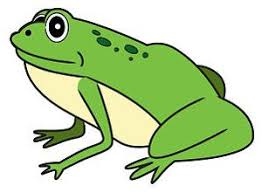               Kreslíme salamandru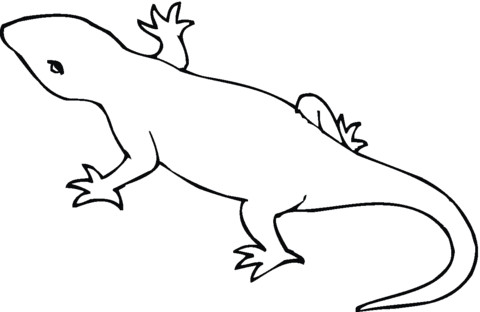 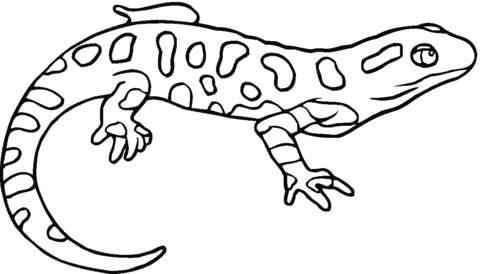 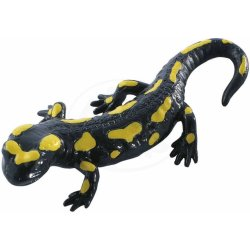 